Производственное оборудование ВАРДЕККромкооблицовочный станокNovimat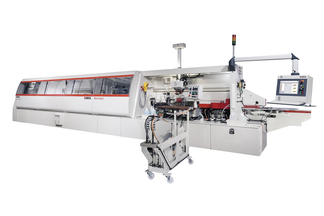 - Гибкий и полностью автоматизированный- Высокие производственные показатели- Окантовка с четырех сторон- Высокое качество обработки кромок
Немецкий производитель IMA                     Лазерная технология облицовки кромок	Laser Edging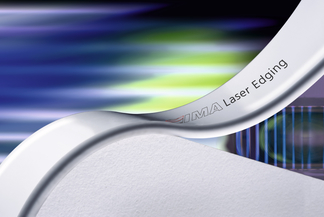 - Однородная поверхность без швов- Повышение стоимости изделия- Не требуется клей, разделительные жидкости и пр.
www.kuhni-vardek.ru(812)45-46-047Экскурсия на производство ВАРДЕКУпаковка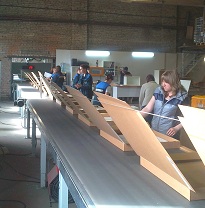 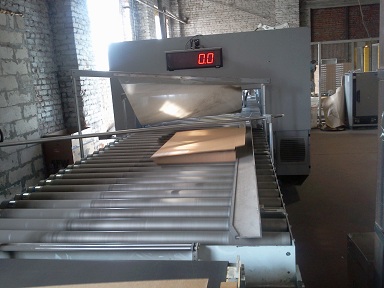 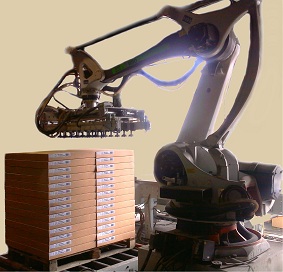 Экскурсия на производство ВАРДЕКРаспиловка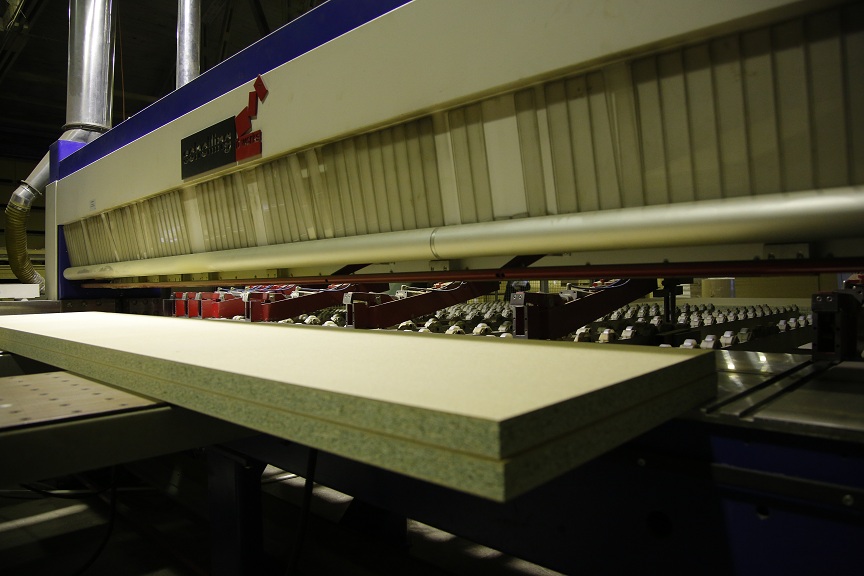 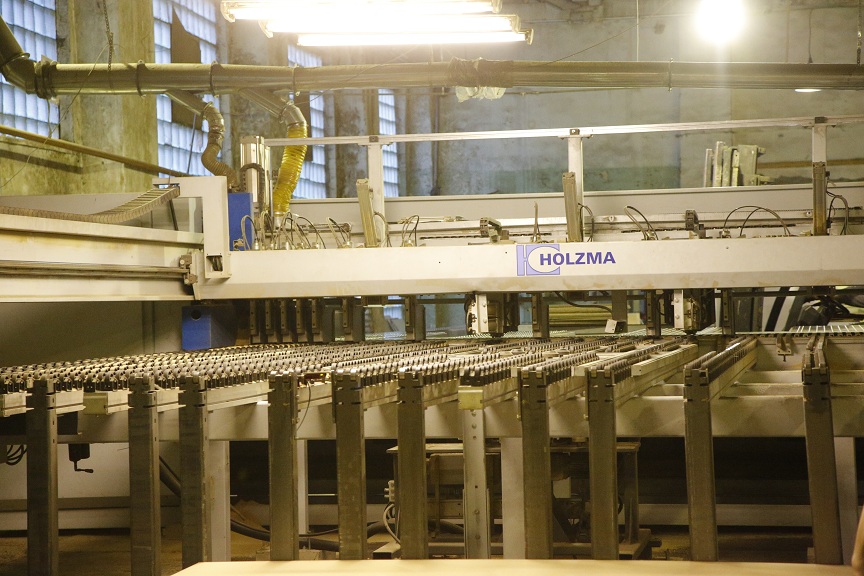 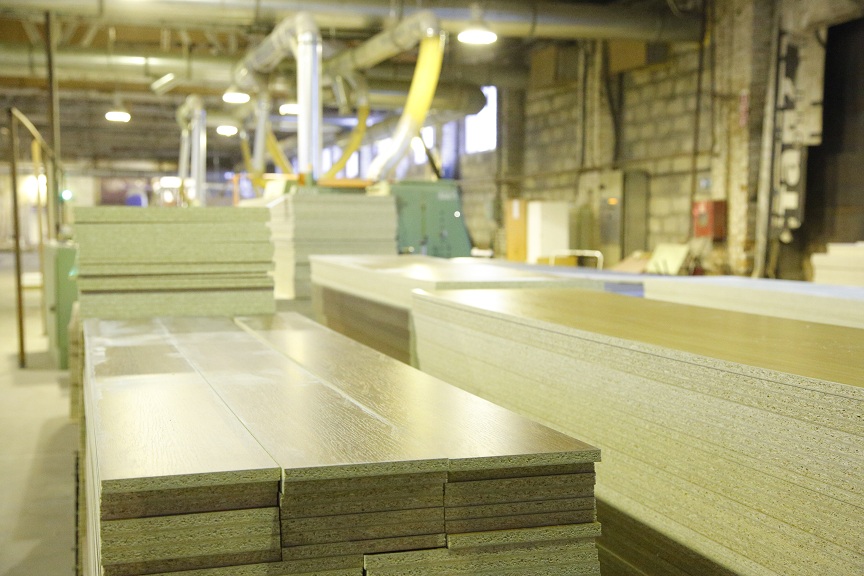 Экскурсия на производство ВАРДЕККромкование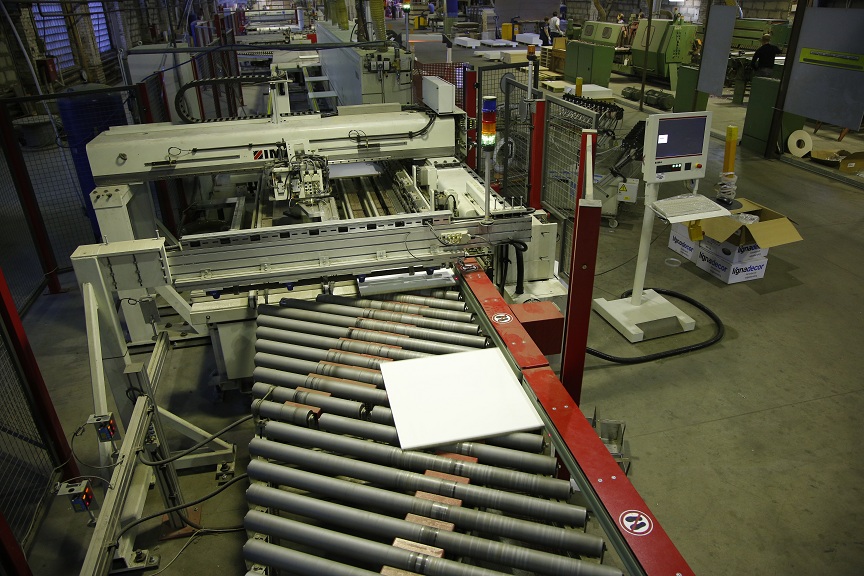 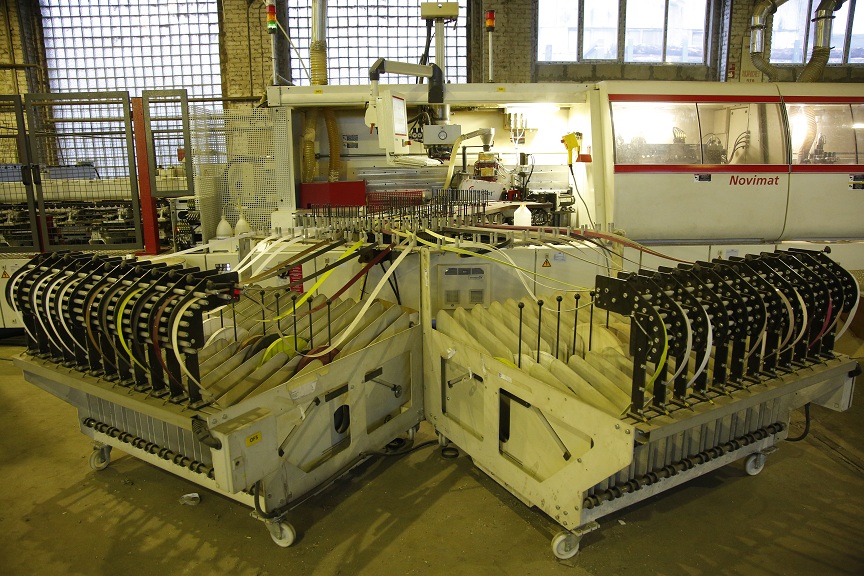 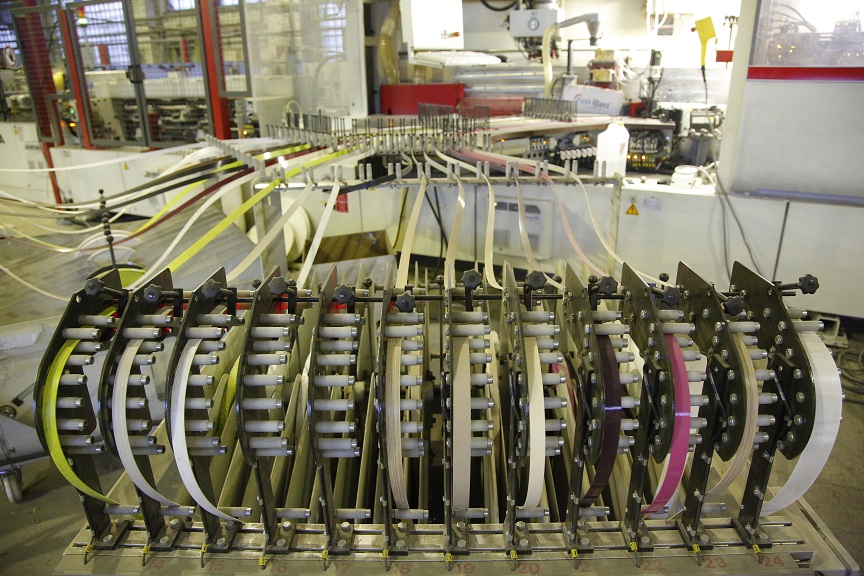 Экскурсия на производство ВАРДЕК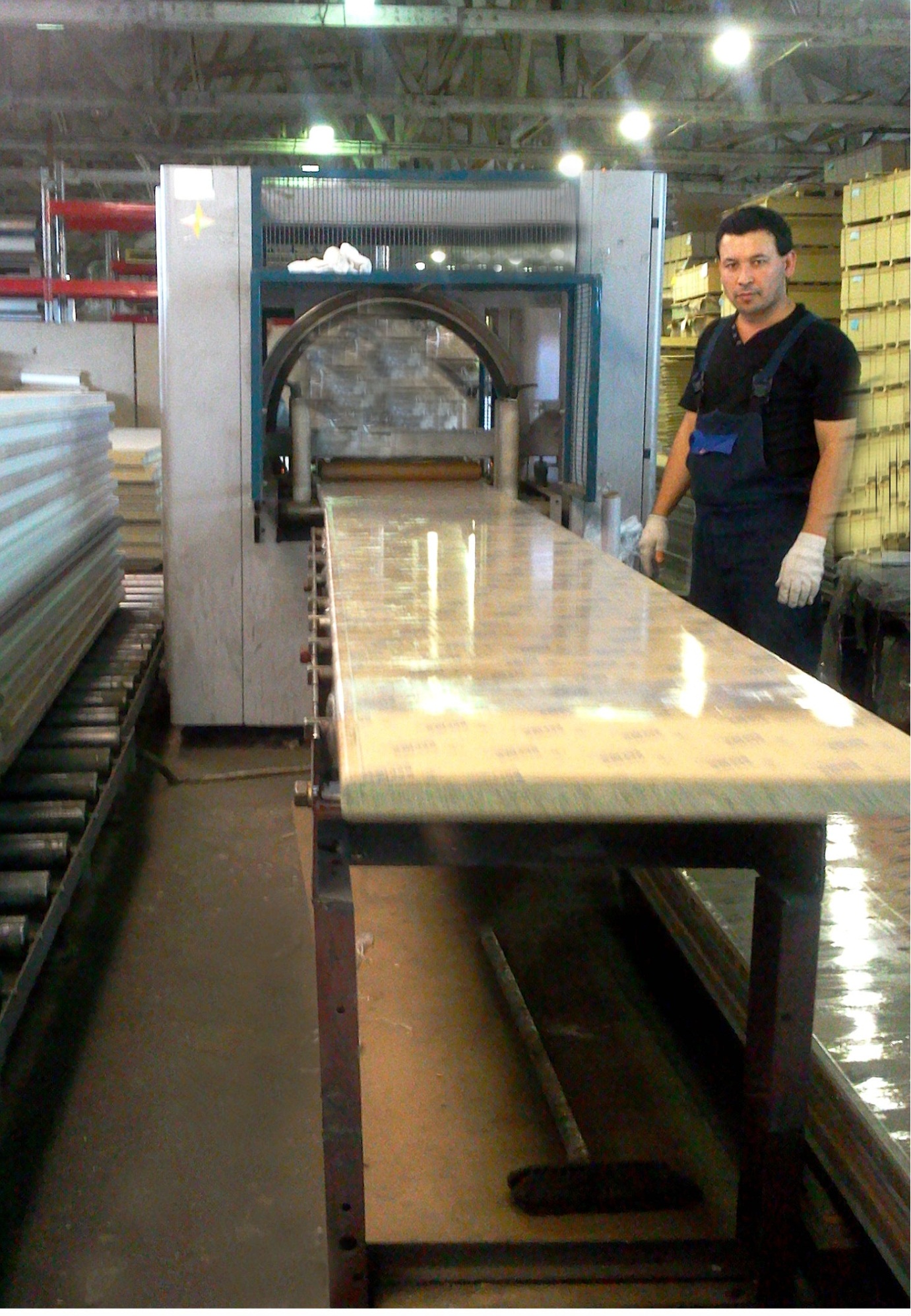 Экскурсия на производство ВАРДЕКОбщая площадь производства 12000 кв.м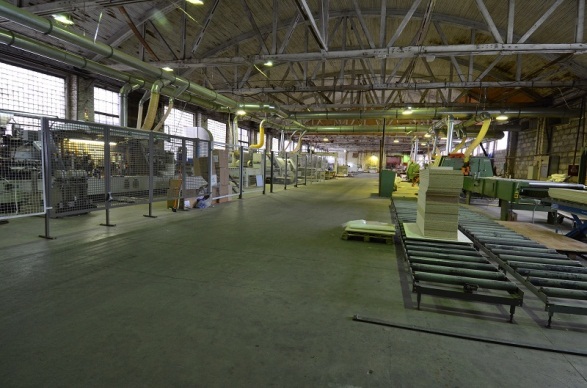 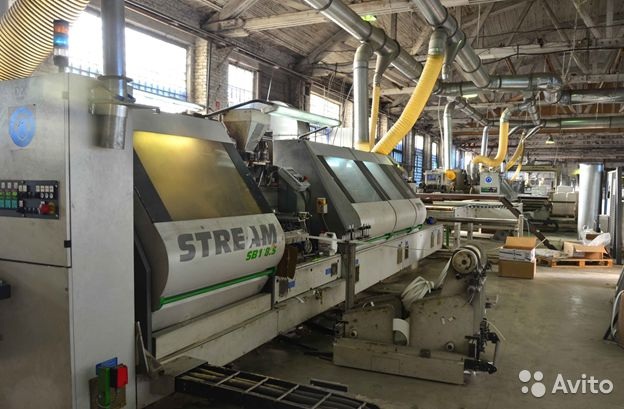 Экскурсия на производство ВАРДЕКПрисадка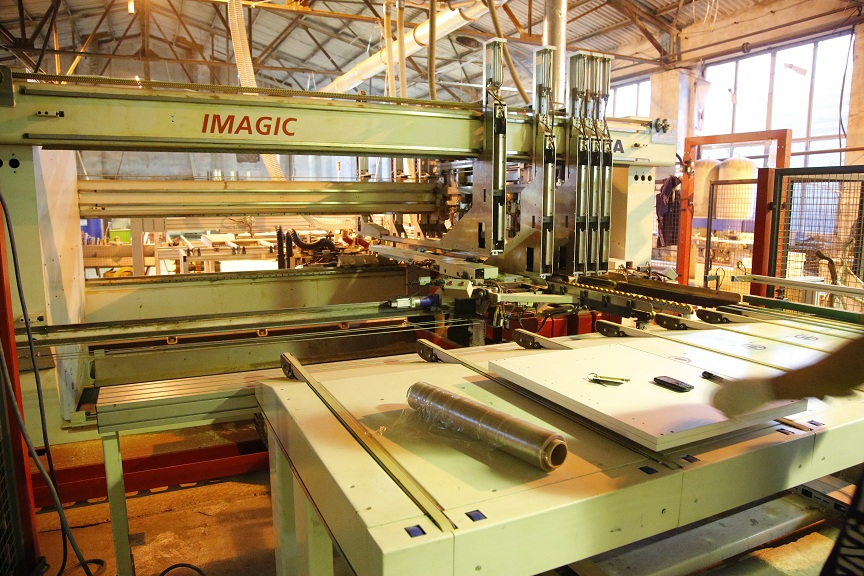 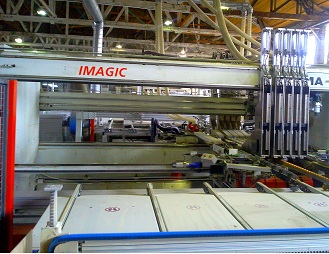 Экскурсия на производство ВАРДЕКОбщая площадь производства 12000 кв.м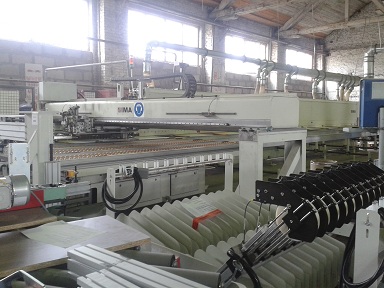 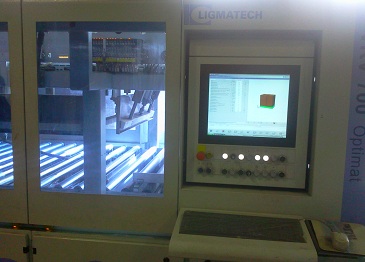 Экскурсия на производство ВАРДЕКОбщая площадь производства 12000 кв.м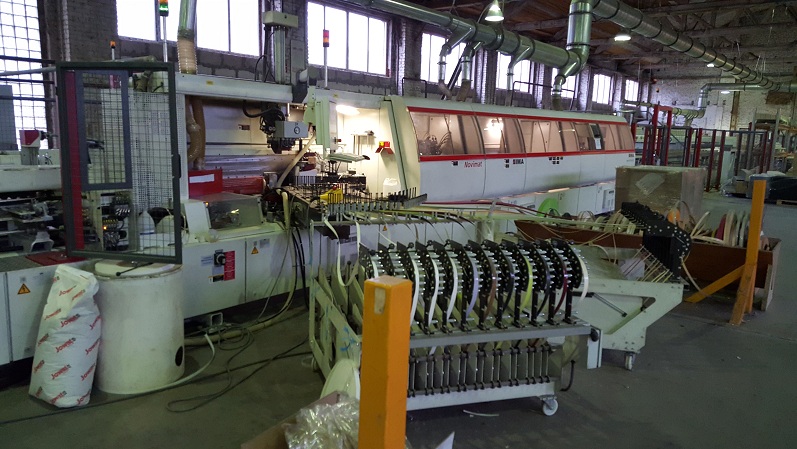 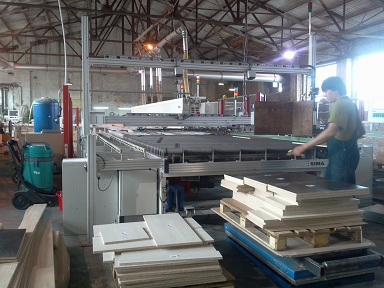 